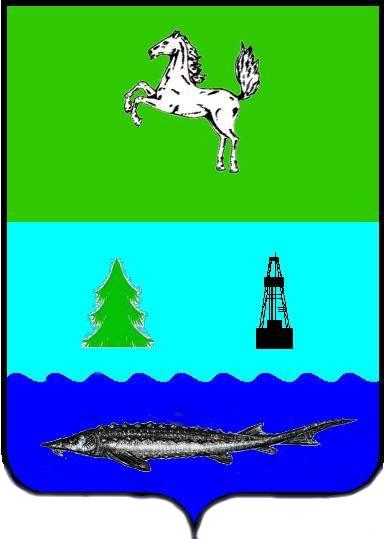           
ДУМАПАРАБЕЛЬСКОГО РАЙОНАТОМСКОЙ ОБЛАСТИРЕШЕНИЕ26.10.2023										    №  30О внесении изменений в решение Думы Парабельского  района  № 51 от 21.11.2013 г. «О расчётной единице»В соответствии с Законом Томской области от 29.09.2023 № 81-ОЗ «О внесении изменений в статью 2 Закона Томской области «О расчетной единице»,ДУМА РЕШИЛА:1. Внести в решение Думы Парабельского района № 51 от 21.11.2013 г. «О расчётной единице», следующие изменения:1) п. 1 изложить в следующей редакции:«Установить размер расчётной единицы, применяемый для исчисления должностных окладов лиц, замещающих муниципальные должности  в муниципальном образовании Парабельский район равный 1 280,95 рубля.Настоящий размер расчетной единицы установлен с применением коэффициента индексации (изменения) размера расчетной единицы, установленного Законом Томской области от 28 декабря 2022 года N 141-ОЗ «Об областном бюджете на 2023 год и на плановый период 2024 и 2025 годов».»2. Настоящее Решение вступает в силу со дня его принятия и распространяется на правоотношения, возникшие с 01 октября 2023года.3. Контроль за исполнением решения возложить на правовую комиссию (П.В. Бурыхин).Председатель Думы 							         М.А.ГордиевскийГлава района		             						     Е.А.Рязанова